Team Number:      WWHM Model Inputs 	Site Land Use Summary Table	Site Hydrology Summary TableFacility Design Element Parameters NOTE: Please provide a summary table for each element proposed or provide WWHM screenshots for the Elements.  Example: Porous Pavement Element Element TableWWHM Screenshots (insert below)Infiltration SummaryInfiltration Rate Used and Why:Depth to Groundwater or Impermeable Layer:Site Characterization Criteria:South Tacoma Groundwater Protection District Site 1 – South Tacoma Way and Site 2 – SERA are both located within the South Tacoma Groundwater Protection District.  Does this site meet the requirements for infiltrating in these sensitive areas outlined in this policy? http://cms.cityoftacoma.org/surfacewater/swmm2008/0111.pdfWWHM Model Inputs 	Site Land Use Summary Table	Site Hydrology Summary TableFacility Design Element Parameters NOTE: Please provide a summary table for each element proposed or provide WWHM screenshots for the Elements.  Example: Porous Pavement Element Element TableWWHM Screenshots (insert below)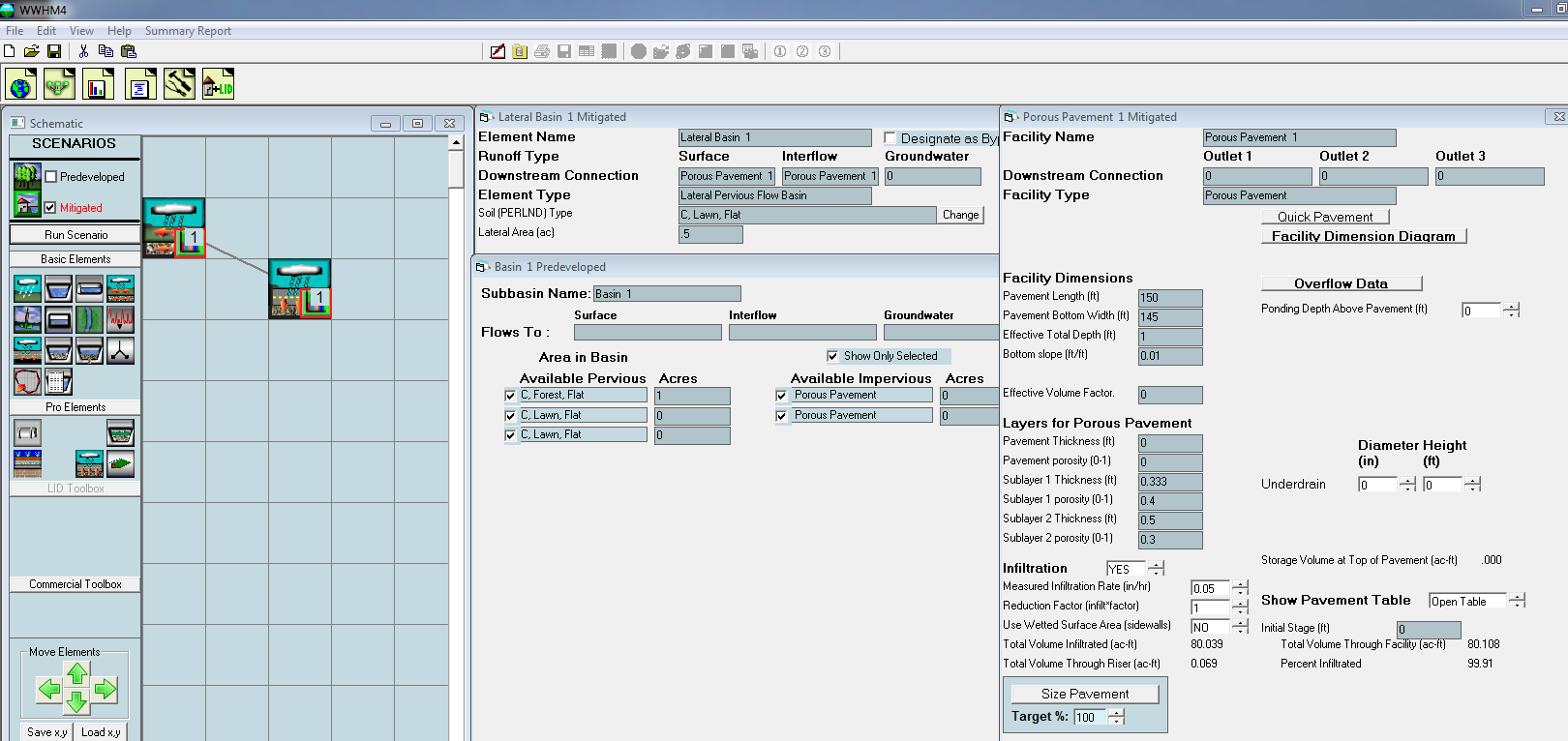 Infiltration SummaryInfiltration Rate Used and Why:An infiltration rate of 0.05 inches per hour was used.  The geotechnical report for this site indicates a minimum infiltration rate of 0.05 inches per hour.Depth to Groundwater or Impermeable Layer:Based on review of the site's geotechnical report, the seasonal high groundwater table is expected to be no higher than 10 feet below ground level. The bottom of the facility is 1.5 feet below ground level. The separation is 8.5 feet. This meets the criteria noted within the 2012 SWMMWW of greater than 5 feet of separation.Site Characterization Criteria:Could infiltration in this area have negative impacts? If so, please explain how these were accounted for in the overall design approach. Lab results of the existing soils in the site's geotechnical report have CEC values above 5 meq per 100 grams and organic matter over 1% indicating that existing soils will treat the infiltrating water and protect the area from negative impacts. A sand layer was added to the design to further prevent higher negative impacts in this area.South Tacoma Groundwater Protection District Site 1 – South Tacoma Way and Site 2 – SERA are both located within the South Tacoma Groundwater Protection District.  Does this site meet the requirements for infiltrating in these sensitive areas outlined in this policy? http://cms.cityoftacoma.org/surfacewater/swmm2008/0111.pdfYesPredevelopedAcresMitigatedAcresReturn IntervalPredeveloped Flow (cfs)Mitigated (cfs)Contributing Area (acres)Ponding Depth Above Pavement (ft)Pavement Length (ft)Effective Volume FactorPavement Bottom Width (ft)Underdrain Diameter (in)Bottom Slope (ft/ft)Underdrain Height (ft)Pavement Thickness (ft)InfiltrationPavement Porosity (0-1)Measured Infiltration Rate (in/hr)Sublayer 1 Thickness (ft)Reduction Factor (inf fact)Sublayer 1 Porosity (0-1)Use Wetted Surface AreaSublayer 2 Thickness (ft)Sublayer 2 Porosity (0-1)PredevelopedAcresMitigatedAcresReturn IntervalPredeveloped Flow (cfs)Mitigated (cfs)Forested, C1Lawn0.52-year0.02160.0288Porous Pavement0.510-year0.04380.072925-year0.05540.1084100-year0.07270.1844Contributing Area (acres)1Ponding Depth Above Pavement (ft)0Pavement Length (ft)150Effective Volume Factor0Pavement Bottom Width (ft)145Underdrain Diameter (in)NABottom Slope (ft/ft)0.01Underdrain Height (ft)NAPavement Thickness (ft)0InfiltrationYesPavement Porosity (0-1)0Measured Infiltration Rate (in/hr)0.05Sublayer 1 Thickness (ft)0.333Reduction Factor (inf fact)1Sublayer 1 Porosity (0-1)0.4Use Wetted Surface AreaNoSublayer 2 Thickness (ft)0.05Sublayer 2 Porosity (0-1)0.3